First Name of Application CV No 1653714Whatsapp Mobile: +971504753686 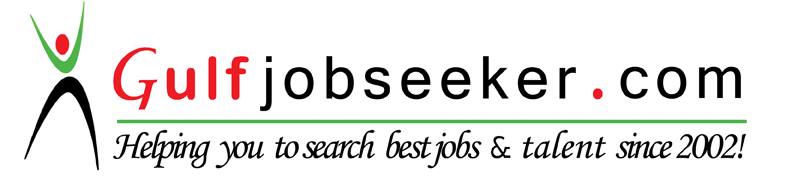 To get contact details of this candidate Purchase our CV Database Access on this link.http://www.gulfjobseeker.com/employer/services/buycvdatabase.php Result-oriented Senior Communications professional possessing 16+ years of experience in Business Development. Seasoned Executive with proven success in liaising with various government as well as non-government bodies for organization of events, effective management of promotional events at reputed festivals and programs.Highly innovative industry expert possessing valuable exposure in working with top-notch banking organizations including RBS, HDFC bank, Bank Muscat.Astute leader with an aptitude for achieving desired goals through effective Team Management strategies in alignment with company objectives.Adept at coordinating with internal and external stakeholders, arranging conferences, exhibitions and more.Expertise in developing sophisticated training as well as certification programs for internal employees and members to enhance skill-sets and benefit organization.Core Competencies include:Strategic PlanningLiaison ActivitiesAdmin OperationsCommunication and PresentationEvent Organization & ManagementEnd-to-end CoordinationBusiness Partner RelationshipsBusiness Partner TrainingsKey Account ManagementTeam Leadership & ManagementPeople DevelopmentRecruitment InitiativesMarket IntelligenceFranchisee ManagementBusiness DevelopmentCRIF Gulf DWC LLC (Dun & Bradstreet), Dubai. (Aug 2014 till date)Position: Business Development ManagerPosition D&B portfolio of solutions as a key tool for decision making and mitigating business & credit risk.Develop the category for Business Ratings in the UAE to drive acceptance among key stake holders in the market.Drive corporate enrolment in Business Information subscription to assess credibility across client’s value chain.Explore new Channel Marketing partnerships with auditing firms, business consultants & other industry bodies through a business referral program leading to an increase in prospects & reinforcing pipeline size.Manage inside sales team to drive lead & meeting generation thereby enhancing field productivity for entire team.Identify new target segments in Abu Dhabi & drive focused Direct Marketing campaigns like Email Marketing to increase market coverage & pipeline size.Identified & signed new strategic partnership with a key business consultant in Abu Dhabi to assist Govt. & Semi Govt. organization in their vendor empanelment process by providing them with Supplier Qualification Reports. Major organizations include ADNOC, YAHSAT, TADWEER, Dubal etc.Manage the Field Due Diligence activities of banks like Al Hilal Bank, United Arab Bank, Emirates Islamic Bank, Union National Bank for their SME / Mortgage / Corporate banking clients.Wharf International General Trading LLC, Dubai. (Mar 2013 – Aug 2014)Position: Sales ManagerHandling the core responsibilities of Business Development of IT division with focus on selling different IT Services & Solutions like AMC, VAPT, Messaging Solutions, Backup Solutions, Security Solutions etc.Responsible for managing a team of 6 sales executives and 4 telemarketing executives and achieve the P&L target agreed upon.Manage & maintain a strong relationship with with different vendors for IT products like GFI, Barracuda, e-Scan, Access Points, Servers, Microsoft, CCTV, Biometric Scanners etc.Manage Key Accounts which comprise of various government & semi government organisations like DEWA, SEDD, ENOC etc.Religare Finvest Ltd., Bangalore (Nov 2009 – Nov 2012)Position: Area Sales Manager {Mortgages}Establish and expand the client base and achieve targeted growth.Achieve market penetration by driving channels.Organize promotional events such as Loan Melas etc.Ensure value sales by maintaining a high weighted average in interest etc.Manage and motivate the teamTrack market trends and competitive activity.Render  required support to customers and ensure customer delightRoyal Bank of Scotland (RBS), Bangalore (Apr 2007 – Nov 2009)Position: Area Sales Manager {Personal Loans & SME Loans}Handled the core responsibilities of Business Development for Personal Loans & Business Loans category.Achieve Team Targets of loan value, interest rates & upfront fees.Team management and motivating both direct and the DSA teams to achieve agreed targets.Driving promotional events and market penetration.Pioneered the Business Loan sales in Bangalore.Established a successful separate Direct Sales Team to source Business Loans.Recognized for setting up a ‘Knowledge Desk’ for Business Loans to reduce TAT.Appreciated for the personal customer interface to ensure portfolio quality, without diluting Interest Rate, Processing Fee and Loan Care Insurance.HDFC Bank Ltd, Bangalore (Nov 2004 – Apr 2007)Position: City Manager {Car Loans}Achieved a fourfold growth in 3 months by expanding distribution.Enhanced profitability by increasing WIRR by 200 bps and by reducing the COA.Recognized for the role in retaining the existing customer by strengthening the Customer Care desk operation with a dedicated executive.Promoted as Deputy Manager in recognition of significant contributions in 2005-2006.Bank Muscat SAOG, Mangalore						July 2002 – Oct 2004Territory Head {Car Loans / TW Loans}HBL Global Pvt Ltd, MangaloreLocation Head – Auto Loans						Mar 2001 – July 2002Sagar Automobiles, BangaloreSales Manager 								Jun 2000 – Feb 2001Axis Infotech, BangaloreMarketing Executive							Aug 1997 – May 2000Bachelor Degree in Science from Kerala University in 1992.Basic computer course from NIIT, Bangalore.Large Account Management, negotiation skills conducted by HDFC Bank.Customer satisfaction index by Way 2 Wealth / Team Management Skills (outdoor) programs organized by RBS.Presentation skills and product trainings conducted by NIS & MARUTI UDYOG LTD.Languages known:		English, Hindi, Malayalam, Kannada, TamilNationality:		IndianExecutive SynopsisExecutive SynopsisSelect Highlights Across CareerSelect Highlights Across CareerEarly AssignmentsEarly AssignmentsCredentialsCredentialsPersonal DetailsPersonal Details